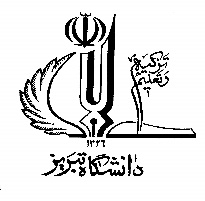                                                                                                                                                                     « بسمه تعالی »                                                 تاریخ: ....................شماره:  ...................دانشکده برنامه ریزی و علوم محیطی                                                                                   \نظر استاد مربوطه: ......................................................................................................  تاریخ و امضانظر مدیر گروه آموزشی مربوطه: ............................................................................  تاریخ و امضاریاست محترم امور اداری جهت اقدام لازم                                                                                                                                                           معاون آموزشی دانشکده                                                                                           نام:.............................  نام خانوادگی:...................................................    رشته تحصیلی: ..........................................................ورودی: ..............  مقطع تحصیلی:  ................................................  شماره تماس:  ..................................................................